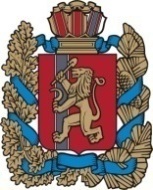 Благовещенский сельский Совет депутатовИрбейского района Красноярского края РЕШЕНИЕ09.04 .2019 г                               с. Благовещенка                                           № 8Об отмене решения № 15 от 23.08.2018 года «О принятии в муниципальную собственность Благовещенского сельсовета части предлагаемого к передаче краевого имущества».        В соответствии со ст. 2 Закона Красноярского края от 05.06.2008 г. № 5-1732 «О порядке безвозмездной передачи в муниципальную собственность имущества, находящегося в государственной собственности края», в соответствии с Федеральным законом от 06.10.2003 г № 131-ФЗ «Об общих принципах организации местного самоуправления  в Российской Федерации», Благовещенский сельский Совет депутатов РЕШИЛ:         1.   Решение № 15 от 23.08.2018года «О принятии в муниципальную собственность Благовещенского сельсовета части предлагаемого к передаче краевого имущества» отменить.        2. Контроль за выполнением решения возложить на главу Благовещенского сельсовета Гуменко Д.Л.3. Решение вступает в силу в день, следующий за днем его официального опубликования в информационном бюллетене «Вестник Благовещенского сельсовета».Председатель Благовещенского                              Глава                                                                                    сельского Совета депутатов                                Благовещенского  сельсовета______________ М.П.Мельникова                          ____________ Д.Л.Гуменко